DARBA PLĀNS 2017. GADA  OKTOBRIM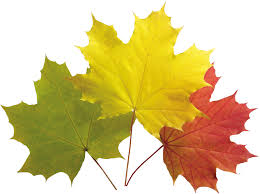 APSTIPRINUvadītāja______________A.Koliškina2017.g 29. septembrisBērniem:Vecākiem:Pedagogiem:Visiem p.i. darbiniekiem:Vadītājas vietniece ped.jomā                            V.Poriņa                                                               29.09.2017.	No 2.10.Rudens velšu izstāde “Rudens raibumiņi”Gr.skolotājas02.-06. Karjeras dienas 2017. projekta “Zem profesiju cepures” sagatavošanās  V.Poriņa,7. un 3.gr. sk.13.13.“Rudens karuselis” plkst.10.0010.,8.,3.,9gr. sk.E.Fesalijska25.25.“Sveiki, zelta rudens” plkst.9.304.,5.  gr. sk. I.Leonova13.13.A. Matoško teātra izrāde “Kaķa Leopolda dzimšanas diena”Plkst.15.15 - 6.,7.,3.,11. grupas, plks.16.00-12.,4.,5.,8.,9.,10.V.Poriņa26.„Rudens – burvīgais laiks” plks. 9.30.12. un 2.gr.sk. I. Leonova30.“Zelta Rudentiņš” plks. 9.156.,7.,11. gr.sk.I.Rītiņa02.-13.Konsultācijasvecāku stūrīša tēmas: “Ieteikumi otras valodas apguvei”, ”Valodas loma bērna attīstībā”V.PoriņaLatv.val.skolotājas09.-13.Vecāku piedalīšanās ekskursijas organizācijā (Karjeras nedēļas ietvaros)Gr.skolotājas12.-20.Karjeras dienas “Zem profesiju cepures” (izstādes apmeklēšana)V.Poriņa2.-16.Bērnu sasniegumu diagnosticēšanaGr.skolotājas02.- 16.Bērnu runas apsekošana, korekcijas darba plāna un individuālā attīstības plāna sastādīšana.Logopēdi,4.,5.,6.,gr. sk.18.10.19.10.20.10.plkst.13.15Mini pedsēdes  „Pirmsskolas jaunākā vecuma bērnu adaptācijas izvērtēšana” 1.,2.,8. ,12, grupas.(18.10.) „Bērnu ar valodas traucējumiem diagnostikas rezultāti” 4.,5.,6. gr.(19.10.)”Pirmsskolas vecākā vecuma bērnu pedagoģisko vērojumu rezultāti”. 10.,3.,9,7.,11.(20.10.)V.Poriņa, gr.skolotājas11.“Kas ir eTwinning projekts pirmsskolā?”V.Poriņa, projekta dalībnieki,visi ieinteresētie11.Pedagoģiskā konsultācija “Aktualitātes pirmsskolas pedagoģijā”, (metod. bāzes prezentācija,metodiskās tēmas izvēle)  Plkst 13.15.V.Poriņa09.-31.Pastaigas režīma kontrolePedagoģiskas prasības pastaigas organizācijāV.Poriņa, T.Kardakova02.Skolotāju diena.	KoliškinaO.Šurina